TỔNG CỤC THUẾ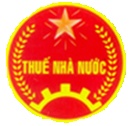 TÀI LIỆU HƯỚNG DẪN SỬ DỤNG HỆ THỐNG ĐĂNG KÝ DỰ THI CÔNG CHỨC THUẾ NĂM 2020(DÀNH CHO THÍ SINH DỰ THI)HÀ NỘI - 2020GIỚI THIỆU TỔNG QUANTổng quanHệ thống đăng ký thông tin dự tuyển công chức Thuế năm 2020 được xây dựng để thống nhất, nâng cao hiệu quả phối hợp giữa đơn vị dự tuyển và thí sinh dự thi. Qua đó đơn vị dự tuyển có thể nắm bắt được thông tin số lượng thí sinh nộp vào đơn vị mình để chuẩn bị nguồn lực phù hợp.Mục đíchTài liệu hướng dẫn sử dụng các chức năng cơ bản của Hệ thống đăng ký thông tin dự tuyển công chức Thuế năm 2020 (dành cho thí sinh dự thi). Hệ thống cung cấp tính năng cho phép thí sinh đăng ký thông tin dự tuyển trực tuyến đồng thời hỗ trợ in phiếu đăng ký dự tuyển và phiếu hẹn nộp hồ sơ có đầy đủ thời gian (ngày, giờ) để nộp tại đơn vị dự tuyển. Phạm viHệ thống đăng ký thông tin dự tuyển công chức Thuế năm 2020 (dành cho thí sinh dự thi) gồm các chức năng chính như sau:hướng dẫn sử dụng các chức năng đối với thí sinh dự tuyểnTruy cập ứng dụngThí sinh truy cập vào ứng dụng tại địa chỉ: https://dangkydutuyen.gdt.gov.vn/Chức năng Đăng ký thông tin dự tuyểnĐể thực hiện nhập thông tin đăng ký dự tuyển, thí sinh thực hiện theo các bước sau:Bước 1: Tại màn hình trang chủ ứng dụng, chọn chức năng “Đăng ký hồ sơ”, khi đó hệ thống hiển thị màn hình nhập thông tin đăng ký như sau: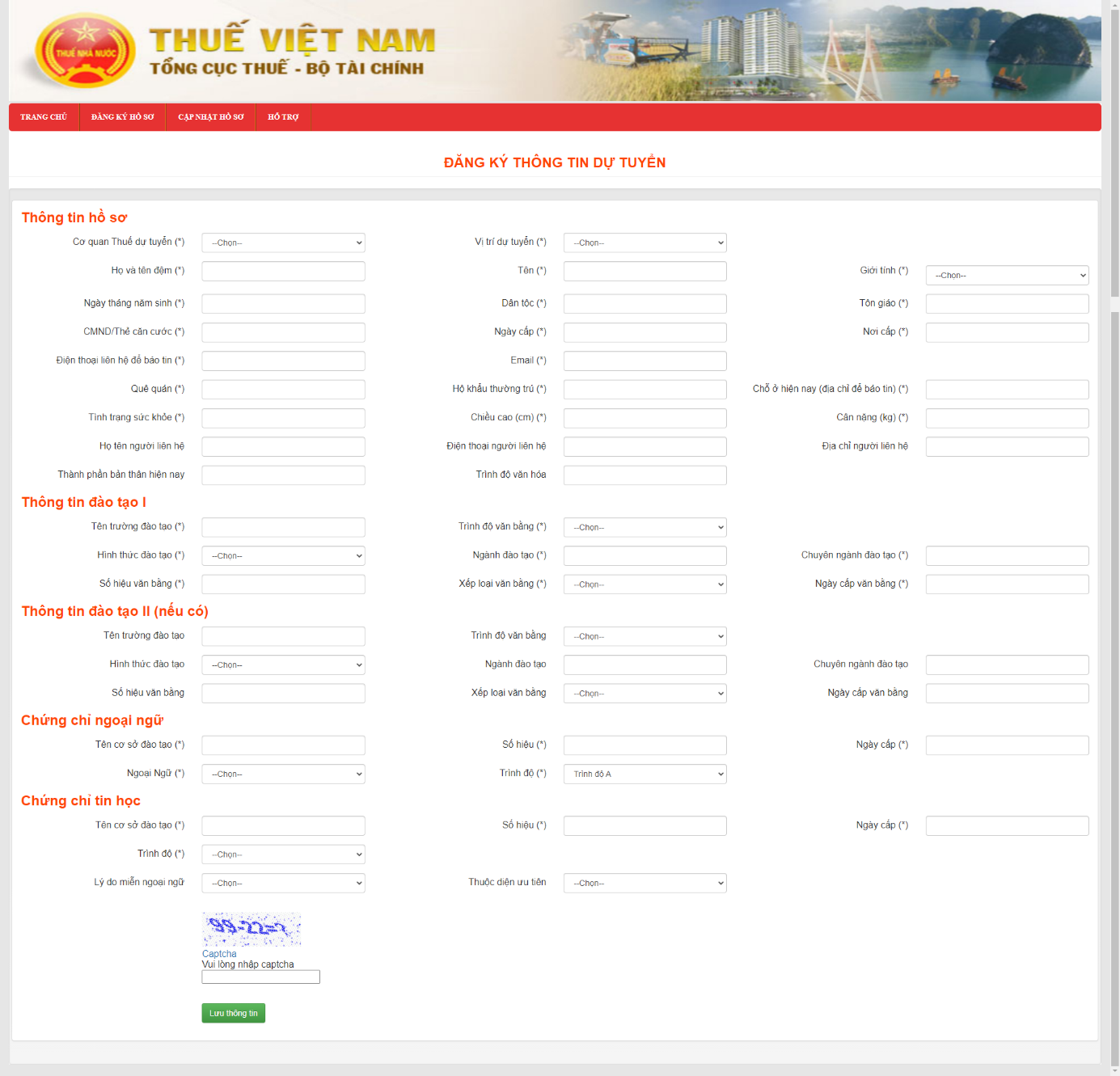 Bước 2: Thí sinh nhập các thông tin trên màn hình đăng ký. Đối với các trường dữ liệu có dấu (*) là các trường bắt buộc nhập. Các thông tin trên màn hình bao gồm:Thông tin hồ sơ:Cơ quan thuế dự tuyển (*): Chọn trong danh mục 63 Cục Thuế và Tổng cục ThuếVị trí dự tuyển (*): Chọn đúng ngạch đăng ký dự tuyển trong các giá trị có trong danh mục bao gồm:Chuyên viênKiểm tra viên thuếChuyên viên làm Công nghệ thông tinChuyên viên làm văn thư lưu trữCán sựKiểm tra viên trung cấp thuếCán sự làm Công nghệ thông tinCán sự làm văn thư lưu trữHọ và tên đệm (*): Nhập dạng textTên (*): Nhập dạng textNgày tháng năm sinh (*): Nhập theo định dạng dd/mm/yyyy hoặc chọn trong calendar.Dân tộc (*): Nhập dạng text. Ghi theo giấy khai sinh (Trường hợp giấy khai sinh của thí sinh không ghi rõ thành phần dân tộc thì ghi theo sổ hộ khẩu và chứng minh nhân dân)Tôn giáo (*): Nhập dạng textCMND/Thẻ căn cước (*): Nhập dạng textNgày cấp (*): Nhập theo định dạng dd/mm/yyyy hoặc chọn trong calendarĐiện thoại liên hệ để báo tin (*): Thí sinh ghi rõ số điện thoại liên hệEmail (*): Nhập email theo đúng định dạngQuê quán (*): Nhập đầy đủ số nhà đường phố/thôn xóm, phường/xã, quận/huyện, tỉnh/thành phốHộ khẩu thường trú (*):Nhập đầy đủ số nhà đường phố/thôn xóm, phường/xã, quận/huyện, tỉnh/thành phốChỗ ở hiện nay (địa chỉ để báo tin) (*):Nhập đầy đủ số nhà đường phố/thôn xóm, phường/xã, quận/huyện, tỉnh/thành phốTình trạng sức khỏe (*): Nhập tình trạng sức khỏe hiện nay của bản thânChiều cao (*): Nhập chiều cao (theo cm)Cân nặng (*): Nhập cân năng (theo kg)Họ tên người liên hệ: Nhập dạng textĐiện thoại người liên hệ: Địa chỉ người liên hệ: Nhập đầy đủ số nhà đường phố/thôn xóm, phường/xã, quận/huyện, tỉnh/thành phốThành phần bản thân hiện nay: Nhập dạng text. Nhập rõ: công nhân, nông dân, công chức, viên chức, nhân viên, thợ thủ công, bộ đội, nhà văn, nhà báo, chủ doanh nghiệp...; nếu sống phụ thuộc gia đình thì ghi là học sinh, sinh viên hoặc chưa có việc làm.Trình độ văn hóa: Nhập dạng text, viết rõ 12/12 chính quy; 12/12 bổ túc văn hoá.Thông tin đào tạo I: Bắt buộc nhậpTên trường đào tạo (*): Nhập tên trường đào tạo ghi trên văn bằngTrình độ văn bằng: Chọn 1 trong các giá trị có trong danh mục bao gồm:Tiến sĩLiên thôngBồi dưỡngThạc sĩĐại họcCao đẳngTrung cấp, trung học chuyên nghiệpHình thức đào tạo (*): Chọn 1 trong các giá trị có trong danh mục bao gồm:Chính quyTại chứcVăn bằng 2Liên thôngTừ xaMở rộngDài hạn tập trungDài hạnNgắn hạnChuyên tuVừa học vừa làmTập trungChính quy liên thôngHọc bằng tiếng nước ngoài ở Việt NamLiên kếtDài hạn liên thôngHọc ở nước ngoàiKhông tập trungCác loại hình đào tạo khácNgành đào tạo (*): Thí sinh ghi ngành đào tạo trên văn bằngChuyên ngành đào tạo (*): Thí sinh ghi chuyên ngành đào tạo theo bảng điểmSố hiệu văn bằng (*): Ghi đầy đủ cả phần số và phần chữ của số hiệu văn bằng.Xếp loại văn bằng (*): Chọn 1 trong các giá trị có trong danh mục bao gồm:Xuất sắcGiỏiKháTrung bình – kháTrung bìnhKémKhông xếp loạiKhácNgày cấp văn bằng (*): Nhập theo định dạng dd/mm/yyyy hoặc chọn trong calendar theo đúng ngày cấp ghi trên văn bằngThông tin đào tạo II: Không bắt buộc nhập, nếu thí sinh có Thông tin đào tạo II thì nhập tương tự Thông tin đào tạo IChứng chỉ ngoại ngữ: Tên cơ sở đào tạo (*): Nhập tên cơ sở đào tạo trên chứng chỉSố hiệu (*): Nhập đầy đủ cả phần số và phần chữ của số hiệu chứng chỉNgày cấp (*): Nhập đúng ngày cấp trên chứng chỉNgoại ngữ (*): Chọn 1 trong 5 giá trị bao gồmTiếng AnhTiếng PhápTiếng NgaTiếng Trung QuốcTiếng ĐứcTrình độ (*): Chọn trong danh mục. Trường hợp thí sinh có chứng chỉ ngoại ngữ TOEFL, IELTS, TOIEC thí sinh phải ghi rõ cả điểm của chứng chỉ, ví dụ TOEFL 500, IELTS 5.5. Trường hợp thí sinh không tìm thấy trình độ phù hợp thì chọn giá trị “Khác” và nhập rõ thông tin vào ô “Nội dung khác”.Chứng chỉ tin học: Tên cơ sở đào tạo (*): Nhập tên cơ sở đào tạo trên chứng chỉSố hiệu (*): Nhập đầy đủ cả phần số và phần chữ của số hiệu chứng chỉNgày cấp (*): Nhập đúng ngày cấp trên chứng chỉTrình độ (*): Chọn 1 trong các trị có trong danh mục: Trình độ ATrình độ BTrình độ CTrình độ tin học văn phòngTrung cấpCao đẳngĐại họcThạc sĩTiến sĩỨng dụng CNTT cơ bảnTrường hợp thí sinh không tìm thấy trình độ phù hợp thì chọn giá trị “Khác” và nhập rõ thông tin vào ô “Nội dung khác”Lý do miễn ngoại ngữ: Nếu thí sinh thuộc diễn được miễn thi ngoại ngữ, chọn 1 trong các lý do sau:Có bằng tốt nghiệp đại học, sau đại học về ngoại ngữ;Có bằng tốt nghiệp đại học, sau đại học ở nước ngoàiTốt nghiệp đại học, sau đại học tại cơ sở đào tạo bằng tiếng nước ngoài ở Việt NamNgười dự tuyển vào công chức công tác ở vùng dân tộc thiểu số là người dân tộc thiểu sốNgười dự tuyển vào công chức công tác ở vùng dân tộc thiểu số có chứng chỉ tiếng dân tộc thiểu số được cấp có quyền công nhậnBước 3: Nhập captcha là kết quả của phép tính hiển thị trên màn hìnhVD: Captchar hiển thị là: 65-7=? => Thí sinh nhập vào ô captcha kết quả là “58”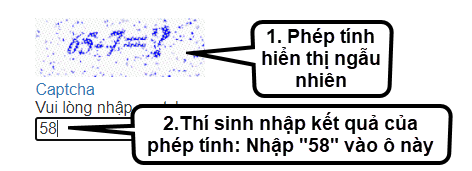 Bước 4: Chọn nút [Lưu thông tin]Chức năng in phiếu đăng ký dự tuyển và phiếu hẹnSau khi đăng ký thông tin dự tuyển thành công, thí sinh chọn nút [Tải file đăng ký PDF] để tải xuống mẫu phiếu Đăng ký dự tuyển, chọn nút [Tải phiếu hẹn PDF] để tải xuống phiếu hẹn nộp hồ sơ và in hai mẫu này để nộp hồ sơ trực tiếp tại đơn vị dự tuyển.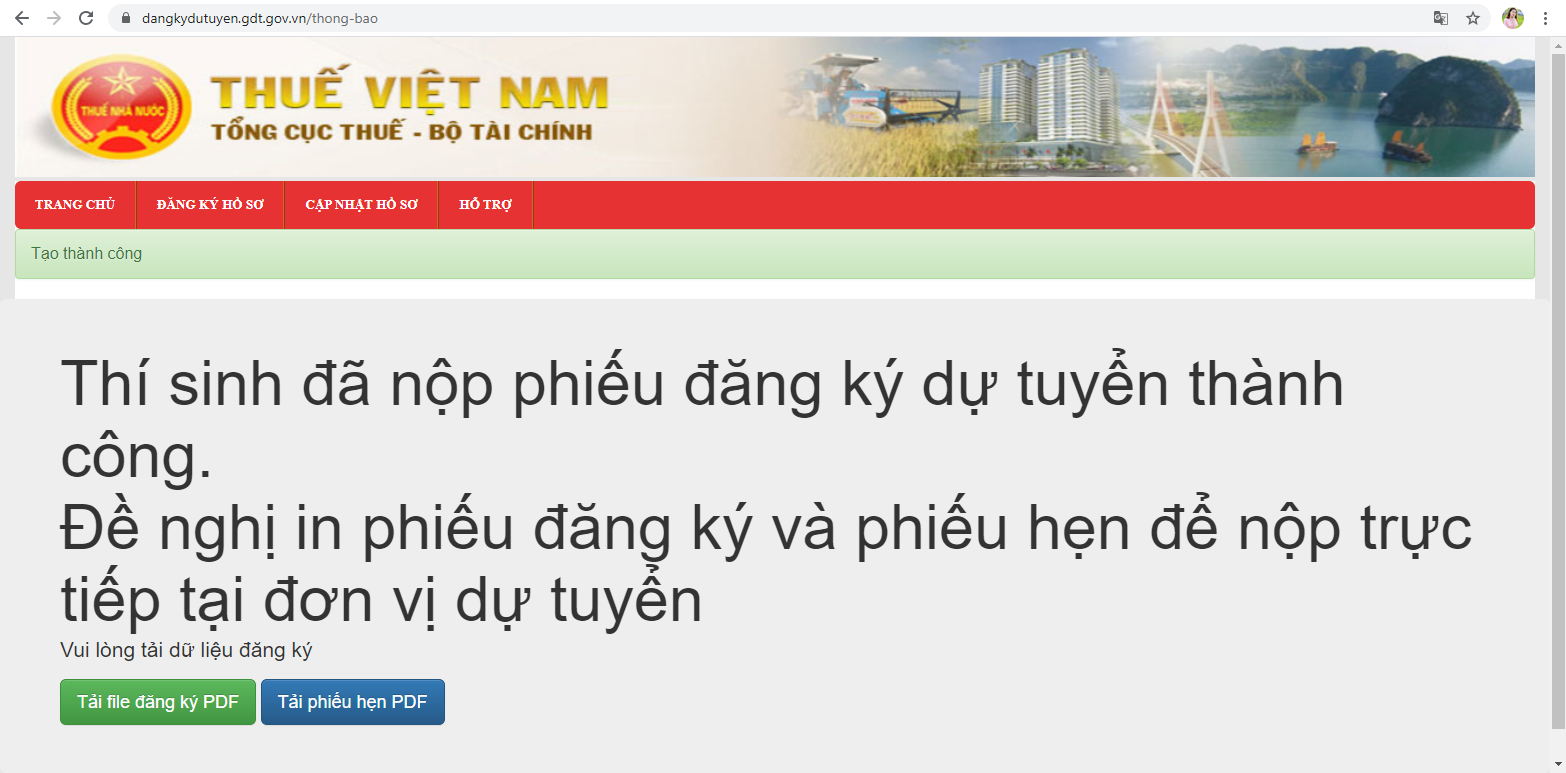 Chức năng Tra cứu và cập nhật hồ sơThí sinh có thể tra cứu hồ sơ (để xem trạng thái hồ sơ, cập nhật hồ sơ) đã đăng ký bằng cách:Bước 1: Chọn chức năng [Cập nhật hồ sơ]Bước 2: Nhập “CMND hoặc thẻ CCCD” và “Ngày tháng năm sinh”Bước 3: Chọn nút [Tìm kiếm]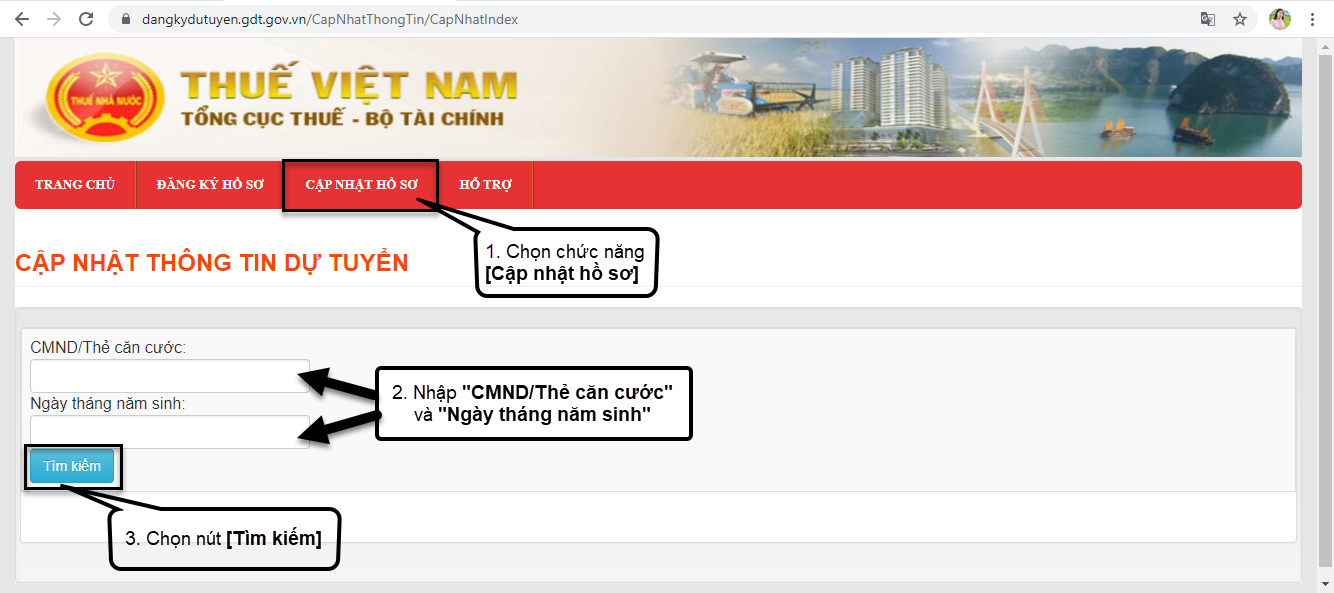 Sau khi tra cứu hồ sơ, nếu hồ sơ ở trạng thái [Chưa duyệt], thí sinh có thể cập nhật lại thông tin trên hồ sơ của mình bằng cách:Bước 1: Chọn nút [Sửa]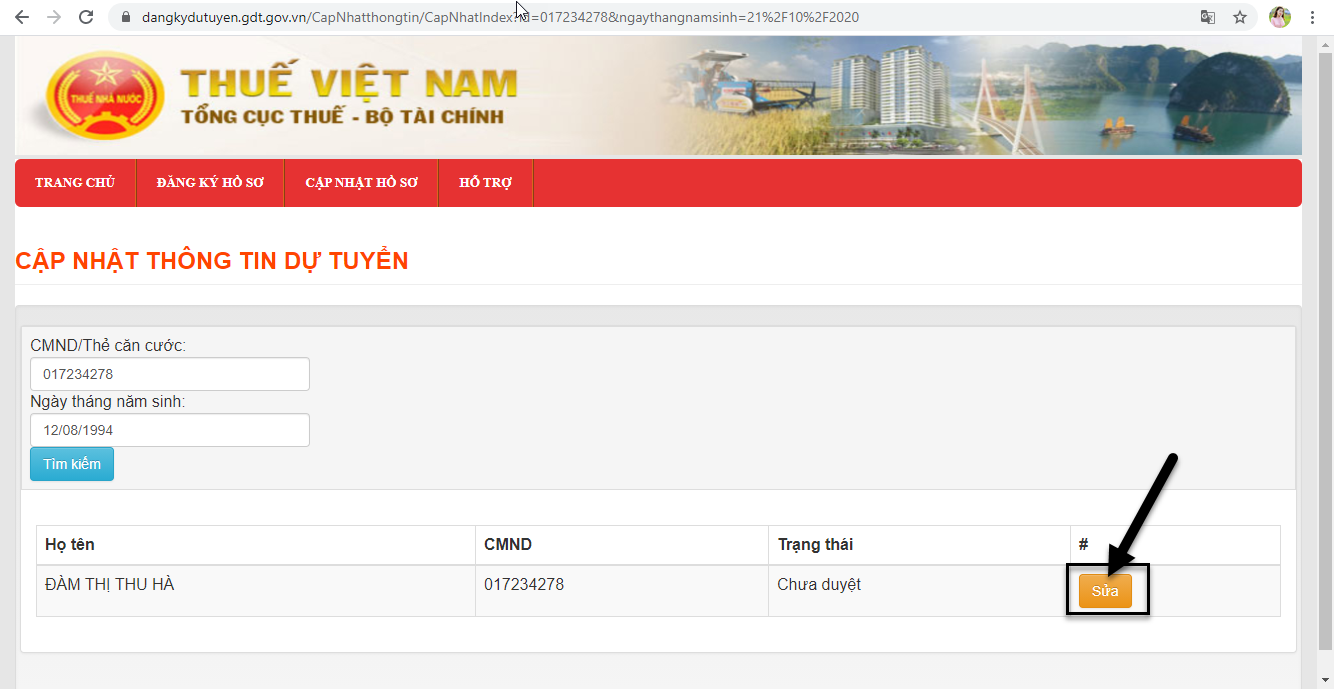 Bước 2: Chỉnh sửa thông tin trên màn hình cập nhật (các chỉ tiêu tương tự như trường hợp đăng ký hồ sơ mới)Bước 3: Chọn nút [Lưu thông tin]	Trường hợp hồ sơ có trạng thái [Đã duyệt], [Không duyệt] thì không sửa được thông tin trên phiếu đăng ký dự tuyển.Mã tài liệuDKDT_TS_HDSDPhiên bản tài liệuV1.0STTPhân hệ chức năngĐăng ký thông tin dự tuyểnIn phiếu đăng ký dự tuyển và phiếu hẹnTra cứu và cập nhật hồ sơ